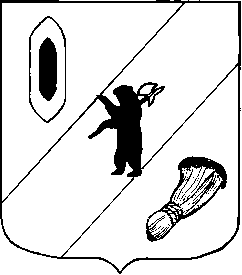 АДМИНИСТРАЦИЯ  ГАВРИЛОВ-ЯМСКОГОМУНИЦИПАЛЬНОГО  РАЙОНАПОСТАНОВЛЕНИЕ19.11.2014 № 1616Об утверждении Положения о порядке учетадетей, подлежащих обучению по образовательным программам дошкольного, начального общего, основного общего и среднего общего образования,закреплении образовательных организаций за конкретными территориями муниципального района В соответствии с пп.6 п.1 ст.9, п.5 ст.63 Федерального закона от 29.12.2012 № 273-ФЗ «Об образовании в Российской Федерации» пп.6 п.1 ст.9, п.5 ст.63, ст. 14 Федерального закона от 24.06.1999 № 120-ФЗ «Об основах системы профилактики безнадзорности и правонарушений несовершеннолетних», ст. 31 Устава Гаврилов-Ямского муниципального района,АДМИНИСТРАЦИЯ МУНИЦИПАЛЬНОГО РАЙОНА ПОСТАНОВЛЯЕТ:1.Утвердить Положение о порядке учета детей, подлежащих обучению по образовательным программам дошкольного, начального общего, основного общего и среднего общего образования на территории Гаврилов-Ямского муниципального района,  и форм получения образования (Приложение 1).2.Утвердить Перечень микрорайонов, (улиц), населенных пунктов, закрепленных за общеобразовательными организациями Гаврилов-Ямского муниципального района для обеспечения приема граждан, имеющих право на получение общего образования  и проживающих на данной территории (Приложение 2) 3. Постановления Администрации Гаврилов-Ямского муниципального района от 30.11.2012 № 1808 «О закреплении территорий за общеобразовательными учреждениями, организации учета детей, подлежащих обязательному обучению в общеобразовательных учреждениях и признании утратившими силу некоторых постановлений», от 07.11.2013 №1680 «О внесении изменений в постановление Администрации муниципального района от 30.11.2012 № 1808» признать утратившими силу.4. Контроль за исполнением постановления возложить на начальника Управления образования Администрации муниципального района Хайданова В.Ю.5. Постановление опубликовать в районной массовой газете «Гаврилов-Ямский вестник» и на официальном сайте Администрации муниципального района.6. Постановление вступает в силу с момента официального опубликования. Глава Администрации муниципального района		В.И. СеребряковПриложение 1 к постановлениюАдминистрации Гаврилов-Ямскогомуниципального районаот 19.11.2014 № 1616Положение о порядке учета детей, подлежащих обучению пообразовательным программам дошкольного, начального общего, основногообщего и среднего общего образования на территории Гаврилов-Ямского муниципального района, и форм получения образования1 .Общие положения.1.1. Положение о порядке учета детей, подлежащих обучению по образовательным программам дошкольного, начального общего, основного общего и среднего общего образования на территории Гаврилов-Ямского муниципального района, и форм получения образования (далее - Положение) разработано в соответствии с Конституцией Российской Федерации, Федеральным Законом от 29.12.2012 №273-Ф3 "Об образовании в Российской Федерации", Федеральным законом от 24.06.1999 №120-ФЗ «Об основах профилактики безнадзорности и правонарушений несовершеннолетних» в целях осуществления ежегодного персонального учета детей, подлежащих обучению по образовательным программам дошкольного, начального общего, основного общего и среднего общего образования (далее - учет детей), а также определения порядка взаимодействия органов, учреждений и организаций, участвующих в проведении учета детей на территории Гаврилов-Ямского муниципального района.1.2.Обязательный ежегодный учет детей осуществляет Управление образования Администрации Гаврилов-Ямского муниципального района.1.3. Обязательному ежегодному учету подлежат все дети в возрасте от 0 до 18 лет, проживающие (постоянно или временно) на территории Гаврилов-Ямского муниципального района независимо от наличия (отсутствия) регистрации по месту жительства (пребывания), в целях реализации их конституционного права на получение дошкольного и обязательного общего образования.1.4. Учет детей осуществляется во взаимодействии со следующими ведомствами и учреждениями:-муниципальными общеобразовательными  организациями  Гаврилов-Ямского муниципального района;-муниципальными дошкольными образовательными организациями Гаврилов-Ямского муниципального района; -территориальной комиссией по делам несовершеннолетних и защите их прав  Гаврилов-Ямского муниципального района;- отделом по опеке и попечительству Управления образования Администрации Гаврилов-Ямского муниципального района;- Гаврилов-Ямским ОМВД России.1.5. Учет детей осуществляется путем формирования единой информационной базы данных (далее — единая информационная база данных), которая включает в себя информацию о детях:- проживающих на территории Гаврилов-Ямского муниципального района, на основании информации, полученной от территориального органа Федеральной службы государственной статистики по Гаврилов-Ямскому району, о детях в возрасте от 0 до 8 лет;- состоящих на учете для зачисления в дошкольные образовательные организации, на основании сведений, содержащихся в электронной системе - являющихся воспитанниками дошкольных образовательных организаций;- завершающих получение дошкольного образования в текущем учебном году и подлежащих приему (дети в возрасте от 6 лет 6 месяцев) или планирующих (дети в возрасте младше 6 лет 6 месяцев) поступление в первый класс в наступающем учебном году (по состоянию на 15 марта);- в возрасте от 6 лет 6 месяцев до 18 лет, подлежащих обязательному обучению, проживающих на территории Гаврилов-Ямского муниципального района  (сверка единой информационной базы данных производится ежегодно в период до 15 октября);-в возрасте от 6 лет 6 месяцев до 18 лет, проживающих на территории Гаврилов-Ямского муниципального района, подлежащих обязательному обучению, но не получающих его в нарушение законодательства.2. Формирование учета данных в дошкольных образовательных организациях Гаврилов-Ямского муниципального района2.1. Управление образования Администрации Гаврилов-Ямского муниципального района формирует данные о детях, состоящих на учете в автоматизированной информационной системе АИСДОУ (электронной очереди) для учета детей, нуждающихся в предоставлении общедоступного и бесплатного дошкольного образования по основным общеобразовательным программам – образовательным программам дошкольного образования.2.2. Муниципальные дошкольные образовательные организации Гаврилов-Ямского муниципального района формируют данные о детях:-являющихся воспитанниками дошкольных образовательных организаций;-завершающих получение дошкольного образования в текущем учебном году и подлежащих приему (дети в возрасте от 6 лет 6 месяцев) или планирующих (дети в возрасте младше 6 лет 6 месяцев) поступление в первый класс в наступающем учебном году (представляются в Управление образования Администрации Гаврилов-Ямского муниципального района до 1 марта ежегодно).2.3. Данные о детях, получаемые в соответствии с пунктом 2.2 настоящего Положения, оформляются списками с указанием фамилии, имени, отчества, даты рождения, места регистрации, места проживания и образовательной организации и предоставляются руководителями дошкольных образовательных организаций в Управление образования Администрации Гаврилов-Ямского муниципального района в электронном виде с сопроводительным письмом.3. Формирование учета данных в общеобразовательных организациях  Гаврилов-Ямского муниципального района3.1. Муниципальные общеобразовательные организации Гаврилов-Ямского муниципального района  формируют данные о детях:- обучающихся в общеобразовательных организациях, вне зависимости от места их проживания (общие сведения о контингенте фактически обучающихся в образовательной организации оформляются и представляются в Управление образования Администрации Гаврилов-Ямского муниципального района  по состоянию на 1 октября);- не обучающихся в нарушение закона (не посещающих и (или) систематически пропускающих по неуважительным причинам учебные занятия) (сведения представляются в Управление образования Администрации Гаврилов-Ямского муниципального района  ежеквартально на 20 число месяца следующего за отчетным периодом);- принимаемых в общеобразовательную организацию или выбывающих из нее в течение учебного года, представляются общеобразовательными организациями в Управление образования администрации Гаврилов-Ямского муниципального района  ежегодно до 15 января (за I полугодие учебного года) и до 15 сентября (за II полугодие учебного года).3.2. Данные о детях, получаемые в соответствии с пунктом 3.1. настоящего Положения, оформляются списками с указанием фамилии, имени, отчества, даты рождения, места регистрации, места проживания, образовательной организации, класса и формы обучения и предоставляются руководителями общеобразовательных организаций в Управление образования Администрации Гаврилов-Ямского муниципального района  в электронном виде с сопроводительным письмом.3.3. В случае выявления семей, препятствующих получению несовершеннолетними образования и (или) ненадлежащим образом выполняющих обязанности по воспитанию и обучению своих детей, общеобразовательная организация:-незамедлительно принимает меры по взаимодействию с родителями (законными представителями) для организации обучения несовершеннолетних;-информирует об этом территориальную комиссию по делам несовершеннолетних и защите их прав муниципального района для принятия мер воздействия в соответствии с действующим законодательством;-информирует Управление образования Администрации Гаврилов-Ямского муниципального района  о выявленных несовершеннолетних и принятых мерах по организации их обучения.4. Организация учета детей в Управлении образованияАдминистрации Гаврилов-Ямского муниципального района. .4.1. Управление образования Администрации Гаврилов-Ямского муниципального района  ежегодно в срок до 1 октября направляет запрос в территориальный орган Федеральной службы государственной статистики по Гаврилов-Ямскому муниципальному району с целью определения числа детей от 0 до 8 лет, проживающих на территории Гаврилов-Ямского муниципального района.4.2. Управление образования Администрации Гаврилов-Ямского муниципального района совместно с территориальной  комиссией по делам несовершеннолетних и защите их прав Гаврилов-Ямского района  выявляет несовершеннолетних, оставивших общеобразовательную организацию или исключенных из общеобразовательной организации до получения общего образования.4.3. Управление образования Администрации Гаврилов-Ямского муниципального района  ежегодно в срок до 1 октября направляет запрос в отдел опеки и попечительства Управления образования Администрации Гаврилов-Ямского муниципального района с целью выявления детей-сирот и детей, в возрасте с 6 лет 6 месяцев, оставшихся без попечения родителей, обучающихся на территории Гаврилов-Ямского муниципального района. 4.4. Управление образования Администрации Гаврилов-Ямского муниципального района  формирует и хранит единую информационную базу данных о детях, подлежащих обучению по образовательным программам дошкольного, начального общего, основного общего и среднего общего образования, проживающих на территории Гаврилов-Ямского муниципального района. 5. Организация учета форм получения образования, определенныхродителями (законными представителями) детей.Единая информационная база данных о детях, подлежащих обучению по образовательным программам дошкольного, начального общего, основного общего и среднего общего образования в муниципальных общеобразовательных организациях Гаврилов-Ямского муниципального района, содержит информацию о формах получения образования, определенных родителями (законными представителями) несовершеннолетних.При выборе родителями (законными представителями) несовершеннолетних формы получения образования в форме семейного образования родители (законные представители) информируют об этом выборе Управление образования Администрации Гаврилов-Ямского муниципального района, в соответствии с действующим законодательством.6. Ответственность за обеспечение сохранности и конфиденциальностиинформации.Руководители субъектов, перечисленных в пункте 1.4. настоящего Положения, несут персональную ответственность за обеспечение сохранности и конфиденциальности информации о выявленных детях в соответствии с действующим законодательством.Приложение 2 к постановлениюАдминистрации Гаврилов-Ямскогомуниципального районаот 19.11.2014 № 1616ПЕРЕЧЕНЬмикрорайонов (улиц), населенных пунктов, закрепленных за общеобразовательными учреждениями Гаврилов-Ямского муниципального районаМуниципальное образовательное учреждение средняя общеобразовательная школа №1Улицы: Менжинского (дома № 55,57,59, 62,64), Юбилейный проезд (дома №1, 3, 4, 6, 7, 8, 9, 10, 11, 12, 14), Седова (дома№ 31, 29, 29А, частные дома), Восточная, Толбухина, Панфилова, Мира, Тимирязева, Дзержинского, Суворова, Павлова, Мичурина, Строителей (дома №1, 2, 3, 5), Молодежная д.3, Шишкина д.1, пр.Машиностроителей, ул.Авиаторов.Муниципальное образовательное бюджетное учреждение  средняя общеобразовательная школа №2Улицы: Октябрьская, Овражная, Кирова (д.1-6), Советская, Почтовая, Патова, Красноармейская, Чапаева, Калинина, 8Марта, Западная, Лунная, Коммунистическая, Победы,Фурманова, Первомайская, Космонавтов, Депутатская, Клубная, Социалистическая, Менжинского(дома № 49,48А),  Гагарино, п.Заря, Механизаторов, ПМК, д.Плотина, д.Шалава, д.Седельница, д.Степанцево, д.Улыбино, д.Прилесье, д.Ханькино, д.Вострицево,   д.Романцево, д.Бели, д.Петрунино, д.Осташкино.Муниципальное образовательное бюджетное учреждение средняя общеобразовательная школа №3Улицы: Горького, Маяковского,  Шлыкова, Крылова, Вокзальная, Пирогова, Семашко, Комарова, Герцена, Железнодорожная, Карбышева, Гоголя, Л.Толстого, Д.Бедного, Декабристов, Республиканская, Пролетарская, Лесная, Чернышевского, Добролюбова, Пескова, Пушкина, Февральская, Некрасова, Гайдара, Сосновая, С.Разина, С.Халтурина, Рабочая, Матросова, Сидорова, Пионерская, Южная, З.Зубрицкой, Достоевского, Свободы, Плеханова, Сосновый Бор, Текстильная, Трудовая, 1-ая Овражная, Овражная, Пугачева, Союзная, Ломоносова, Фрунзе, Лермонтова, Коминтерна, Карла Маркса, Кольцова, Луначарского, Спортивная, Профсоюзная, Энгельса, Водная станция, Администрация, Фабричная, Зеленая, Чайковского, Чкалова, Которосльная, Комсомольская, Белинского, Чехова, Гражданская,  с.Лахость, д.Кузовково, д.Пурлево, д.Строково, д. Кощеево, д. Черная, д, Котово, д. Никулино, д. Рохмала, д. Цыбаки.Муниципальное образовательное бюджетное учреждение средняя общеобразовательная школа №6Улицы: Дорожный переулок, Есенина, 12 июня, Кирова, Шишкина, К.Либкнехта, Урицкого, Северная, Садовая, Свердлова, Р.Люксенбург, Володарского, Ногина, Попова, Блюхера, Малиновского, Конституции, Гагарина, Ярославская, Рыбинская, Молодежная (д.3А,1), Клубная, Строителей д.4, Новая, Трясунова, Челюскина, Войкова, Красина, Царевского, Набережная, Булгакова, Паншина, Менжинского (дома № 43,45,46,48,44,,50,52,54,56,58,частные дома).Муниципальное образовательное бюджетное учреждение Шопшинская средняя общеобразовательная школа Населенные пункты: с.Шопша, д.Ступкино, д.Чаново, с.Щекотово, д.Коркино, д.Феденино, д.Голубково, д.Никулицыно, д.Воронково, п.Кудрявцево, с.Творино, д.Лычево, д.Филатово, д.Талица, д.Конопляново, п.Мичуриха, д.Лихачево, д.Гаврилково, д. Лисицино, д.Величково, ЖДБ 252, 253, 254, 255, 256, 257, д.Харнево, ОКУ-3, д.Ильцино, д.Коромыслово, жд. ст.Коромыслово.Муниципальное образовательное бюджетное учреждение Шалаевская общеобразовательная начальная школа-детский садНаселенные пункты: д.Коромыслово, с.Холм Огарев, д.Чернево, д.Хватково, п.Ясеневка, д.Цибирино, д.Шалаево, д.Жабино, д.Галузиново, д.Овинищи, д.Ратислово, д.Ильцино, с.Сотьма ,ЖДБ №243, 245, 246, 249.Муниципальное образовательное бюджетное учреждение Ильинская основная общеобразовательная школаНаселенные пункты: с.Ильинское-Урусово,  д.Гаврецово, д.Аморково, д.Новодубное, д.Маланино, д.Староселово, с.Степанчиково, д.Берлюково, д.Кащеево, д.Нечайка, д.Малькино, д.Митьково, д.Яковлевское, д.Настасьино, с.Заречье, д.Калитниково, д.Воронино, д.Ершовка,  д.Зелендеево.Муниципальное образовательное учреждение Великосельская общеобразовательная средняя школаНаселенные пункты: с.Великое, п.Новый.Муниципальное образовательное бюджетное учреждение Стогинская средняя общеобразовательная школа Населенные пункты: с.Стогинское, д.Ельчаниново, с.Селищи, д.Максимка, д.Панино, д.Илькино, д.Федчиха, д.Ульяново, д.Матвейка, д.Исаково, д.Жманка, д.Пасынково, д.Артемиха, д.Чайкино, д.Кадищи, д.Меленки, д.Алешково, с.Осенево, д.Николо-Пенье, д.Колюбаиха, д.Тарусино, д.Высоцкое, д.Листопадка, д.Вакуриха, д.Дружиниха, д.Пыполово, д.Абращиха,д.Путилово.Муниципальное образовательное бюджетное учреждение Полянская основная общеобразовательная школа Населенные пункты: с.Поляна, д.Петраково, д.Ярково, д.Губино, д.Горе-Грязь, д.Кондратово, д.Поповка, д.Кузьминское, д.Репьевка, ГУП Санаторий –профилакторий «Сосновый бор», ГБУЗ ЯО «Детский санаторий «Искра». Муниципальное образовательное бюджетное учреждение Ставотинская основная общеобразовательная школаНаселенные пункты: д.Курдумово, д.Кобыльское, д.Тарасино, д.Паньково, д.Плетилово, д.Грудцино, д.Горбово, д.Гора, д.Волчково, с.Ставотино, д.Бочевка, д.Павлово, д.Петраково, д.Милочево, д.Кореньково, д.Борисово, с.Юцкое, д.Константиново, д.Калинино, д.Овсяниково, д.Немерово.Муниципальное образовательное бюджетное учреждение Митинская основная общеобразовательная школаНаселенные пункты: с.Остров, д.Насакино, д.Михалково, д.Слобода, д.Мякшево, д.Гришино, с.Митино, д.Большое Панино, д.Новоселки, д.Воронино, д.Панино.Муниципальное образовательное учреждение Вышеславская основная общеобразовательная школа:Населенные пункты: д.Прошенино, с.Унимерь, с.Вышеславское, д.Илькино, д.Маурино, д.Рыково, д.Чурилово, д.Шильково, д.Головино, с.Заячий Холм, д.Михалево, д.Позобово, д.Борисово, д.Федоровское, д.Иляково, д.Тарусино,  д.Даниловка,  д.Смалево, д.Междуречье, д.Хохлево, д.Раменье, д.Спасс, д.Андрюшино, д.Заморино, д.Прислон.Муниципальное образовательное бюджетное учреждение Пружининская средняя  общеобразовательная школа:Населенные пункты: с.Пружинино, с.Никитское, д.Балахнино, д.Стрельниково, д.Бараки, д.Холычево, д.Сеньково, д.Семендяево, д.Внуково, д.Киселево, д.Ескино,д.Семеново.Муниципальное образовательное бюджетное учреждение Плещеевская общеобразовательная начальная школа: Населенные пункты: с.Плещеево, д.Аколово, д.Кундринское, д.Турово, д.Круглово, д.Романцево-Дубиково, д.Есипцево, д.Большая Воехта, д.Дружная, д.Нарядово, д.Дровнино, д.Милитино.  